JADŁOSPIS 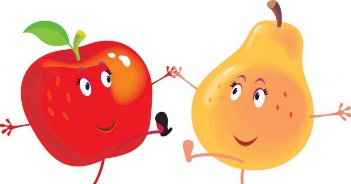 W zakładzie używa się: zboża zawierające gluten: a)pszenica, b)żyto, c)orkisz, d)jęczmień, e)owies, soja, mleko, skorupiaki, jaja, ryby, orzeszki ziemne/orzeszki arachidowe, orzechy (migdał, orzech laskowy, orzech włoski, nerkowiec, orzech pekan, orzech brazylijski, pistacja, orzech pistacjowy, orzech makadamia), seler, gorczyca, nasionasezamu, dwutlenek siarki i siarczyny, łubin, mięczaki – niepotrzebne skreślić. Alergeny oznaczonozgodnie z Rozporządzeniem 1169/2011 Parlamentu Europejskiego i Rady                 Uwaga: Zastrzegamy sobie prawo do niewielkich zmian w jadłospisie wynikających z dostępności towarów .                                              JADŁOSPISW zakładzie używa się: zboża zawierające gluten: a)pszenica, b)żyto, c)orkisz, d)jęczmień, e)owies, soja, mleko, skorupiaki, jaja, ryby, orzeszki ziemne/orzeszki arachidowe, orzechy (migdał, orzech laskowy, orzech włoski, nerkowiec, orzech pekan, orzech brazylijski, pistacja, orzech pistacjowy, orzech makadamia), seler, gorczyca, nasionasezamu, dwutlenek siarki i siarczyny, łubin, mięczaki – niepotrzebne skreślić. Alergeny oznaczonozgodnie z Rozporządzeniem 1169/2011 Parlamentu Europejskiego i Rady                         Uwaga: Zastrzegamy sobie prawo do niewielkich zmian w jadłospisie wynikających z dostępności towarów.DataMenuPONIEDZIAŁEK13.02.2022Śniadanie: Pieczywo mieszane z pastą rybną, ogórkiem kiszonym i szczypiorkiem. Kawa Inka na mleku. Owoc. (1a,1b,1d,4,7)Zupa: Zupa fasolowa na żeberkach z pulpecikami mięsnymi. Chrupki kukurydziane. (9)Obiad: Naleśniki z serem białym i musem wiśniowym. Marchew do chrupania. Galaretka pomarańczowa do picia. (1a,3,7) WTOREK14.02.2022Śniadanie: Twarożek z sera białego z jajkiem ,rzodkiewką i szczypiorkiem. Bułka z masłem. Mleko. Owoc. (1a,3,7)Zupa: Zupa grysikowa z kaszą manną. Jabłko zapiekane z serkiem waniliowym i płatkami migdałowymi. (1a,7,8,9)Obiad: Makaron z mięsem wieprzowym w sosie pomidorowym. Sur. z pora. Cytrynada. (1a,7)ŚRODA15.02.2022Śniadanie: Stół szwedzki( Pieczywo mieszane z masłem, szynka, ser żółty, papryka, ogórek, sałata, szczypiorek). Kakao. Owoc. (1a,1b,7)Zupa: Zupa jarzynowa z ziemniakami na kurczaku.Budyń waniliowym. Owoc. (7,9)Obiad: Kotlety ruskie z boczkiem. Sur. z kapusty kiszonej, marchewki i cebuli. Kompot owocowy. (1a,3,7)CZWARTEK16.02.2022Śniadanie: Płatki miodowe. Bułka z pastą hummus, pomidorem i szczypiorkiem posypana prażonym słonecznikiem. (1a,7,11)Zupa: Rosół z makaronem. Owoc. Oponki serowe z cukrem pudrem. (1a,3,7,9)Obiad: Indyk duszony w warzywach. Kasza bulgur..  Galaretka poziomkowa do picia. (7,9)PIĄTEK17.02.2022Śniadanie: Pieczywo mieszane z pastą z pieczonego fileta rybnego , papryką i szczypiorkiem. Kawa Inka na mleku. Owoc. (1a,1b,1d,4,7)Zupa:  Barszcz ukraiński z ziemniakami na żeberkach. Paluszki serowe. (7,9)Obiad: Jajko w sosie koperkowym. Kasza jęczmienna. Fasolka szparagowa z bułką tartą. Kompot owocowy. (1a,1d,3,7)DataMenuPONIEDZIAŁEK20.01.2023Śniadanie: Płatki kukurydziane na mleku. Rogal z masłem, dżemem. Marchew do chrupania. Owoc. (1a,7,11)Zupa: Zupa szpinakowa z makaronem. Jogurt owocowy.(1a,3,7,9)Obiad: Kotlet mielony. Pieczone ćwiartki ziemniaków. Sur. pomidory ze szczypiorkiem ,jogurtem naturalnym i śmietaną. Cytrynada. (1a,3,7)WTOREK21.01.2023Śniadanie: Parówka na gorąco z ketchupem. Pieczywo mieszane z masłem i szczypiorkiem. Ogórek zielony do chrupania. Kakao. Owoc.(1a,1b,7)Zupa: Zupa grochowa z boczkiem wędzonym na żeberkach. Herbatniki z serkiem straciatella. Owoc.(1a,3,7,9)Obiad: Kluski śląskie w sosie pieczarkowym. Sur. z czerwonej kapusty. Galaretka wiśniowa do picia. (1a,3,7)ŚRODA22.02.2023Śniadanie: Płatki owsiane z rodzynkami na mleku. Bułka z pastą jajeczno-rybną, pomidorem i szczypiorkiem. Półmisek owocowy(winogrono, gruszka). (1a,1e,3,4,7)Zupa: Zupa ryżowa.  (9)Obiad: Makaron z serem białym i brzoskwiniami.Kompot owocowy. (1a,3,7)CZWARTEK23.02.2023Śniadanie: Pieczywo mieszane z pasztetem pieczonym, rzodkiewką i szczypiorkiem. Kawa Inka. Owoc.(1a,1b,1d,7)Zupa: Zupa z zielonego groszku z ziemniakami na kurczaku. Ciasto drożdżowe z owocami. (1a,3,7,9)Obiad: Placki ziemniaczane ze śmietaną i szczypiorkiem. Półmisek warzywny do chrupania (papryka czerwona, kalarepa).Cytrynada. (1a,3,7)PIĄTEK24.02.2023Śniadanie: Serek ziarnisty ze szczypiorkiem. Bułka z masłem. Papryka czerwona do chrupania. Mleko. Owoc. (1a,7)Zupa: Zupa pomidorowa z kluskami lanymi. Owoc. (1a,3,7,9)Obiad: Pulpety rybne w sosie pietruszkowym. Kasza jaglana. Sur. z ogórka kiszonego i cebuli czerwonej. Kompot owocowy. (1a,3,4,7)